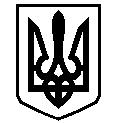 У К Р А Ї Н АВАСИЛІВСЬКА МІСЬКА РАДАЗАПОРІЗЬКОЇ ОБЛАСТІВИКОНАВЧИЙ КОМІТЕТ Р І Ш Е Н Н Я 16 березня 2021                                                                                        № 19 Про виділення дров мешканцям Василівської громадиКеруючись  статтею 30 Закону України «Про місцеве самоврядування в Україні» та  розглянувши заяви про виділення дров для опалення житлового будинку:-  Олійника Миколи Миколайовича, який проживає  за адресою:  вул. Каховська, буд. № 123, м. Василівка;-  Кісіль Ганни Василівни, яка проживає за адресою: вул. Каховська, буд. №17, м. Василівка;	- Власенка Віктора Олексійовича, який проживає за адресою: вул. Партизанська, буд. № 77, м. Василівка;-  Брилистої Олени Володимирівни, яка проживає за адресою: вул. Миру, буд.     № 64, с. Зелений Гай Василівського району, виконавчий комітет Василівської міської радиВ И Р І Ш И В:1. Комунальному підприємству «Благоустрій - Василівка» Василівської міської ради Запорізької області  виділити безоплатно:1.1.Олійнику М.М. дрова для опалення житлового будинку  в кількості             3 м. куб.1.2.Кісіль Г.В.  дрова для опалення житлового будинку в кількості            3 м. куб. 1.3 Власенку В.О. дрова для опалення житлового будинку в кількості       3 м. куб. 1.4 Брилистій О.В. дрова для опалення житлового будинку в кількості       3 м. куб. 2. Контроль за виконанням даного рішення покласти на заступника міського голови з питань діяльності виконавчих органів ради Бондаренка О.Міський голова								Сергій КАЛІМАНАркуш погодження додається.